2017-2018 EDUCATION YEAR ......... MIDDLE SCHOOL THE 1ST TERM 2ND ENGLISH EXAM FOR THE 6TH GRADERSName&Surname: 	                     	  Class:          	Number:A) Circle the correct answers.(Aşağıdaki soruların doğru seçeneklerini işaretleyiniz.)(3x12=36 pts)1. It’s raining heavily. I need to wear my .....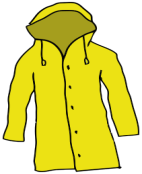 a) raincoat        b) umbrella   c) hat             d) boots2) Doğru seçeneği işaretleyiniz.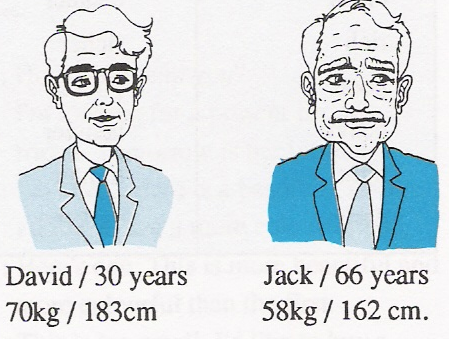 a) David is older than Jack.b) Jack is taller than David.c) Jack is younger than David. d) David is heavier than Jack.3. I have ………….. at breakfast.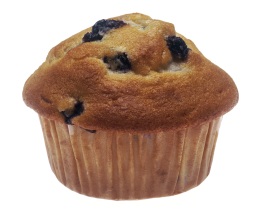 a) cheese		b) croissantsc) muffin		d) bread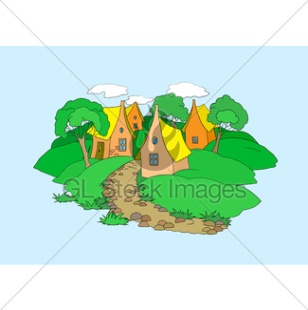 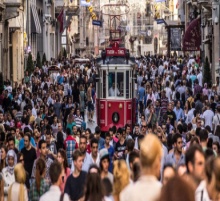 4. Cities are ........... than countries.a) smaller than    b) more crowded thanc) faster than     d) older than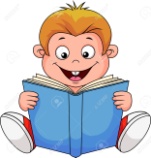 5. What’s he doing?a) He’s having breakfast.b) He’s going to school.c) He’s reading a book.d) He’s singing.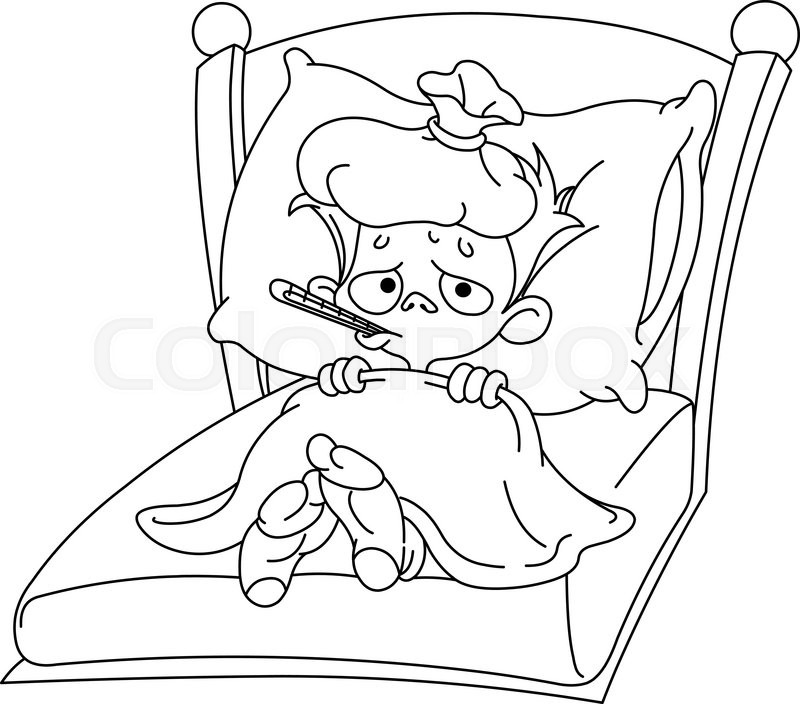 6.a) post office b) pharmacyc) schoold) hospital7. A: What time do you usually have lunch?B: ................... .a) At 12.20.b) At school canteen.c) Cheese and olives.d) Yes, of course.8 ve 9. Soruları parçaya göre cevaplayınız. 	Hi. My name is Linda. I always get up at 7 on weekdays. I have breakfast and go to my school. After school, I have a snack and do my homework. I go to folk dance course on Saturdays and I go to the park with my friends on Sunday.8. Linda .............. on weekdays.a) takes guitar courseb) goes to the parkc) gets up at sevend) watches television in the evening9. Does she have a snack after school?a) Yes, she does.b) She has breakfast.c) No, she doesn’t.d) No, she does her homework.10. Ahmet often has dinner at ........... .a) quarter past seven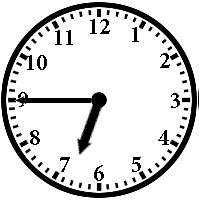 b) fifteen to eightc) quarter to sixd) quarter to seven11. “I like sunny weather. I go out and play football with my friends. I feel .......... on sunny days.”a) anxious    b) scared        c) sleepy    d) happy12. Aysun: .........................?     Mehmet: It’s rainy and windy.a) What’s the weather like?   b) How do you feel?c) When is it rainy?              d) Is it cold?B- Look at the pictures and write their names. (Resimlere bakarak isimlerini yazınız)(5x3=15 pts)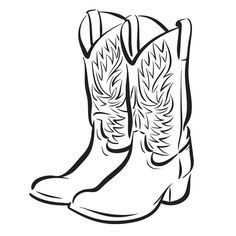 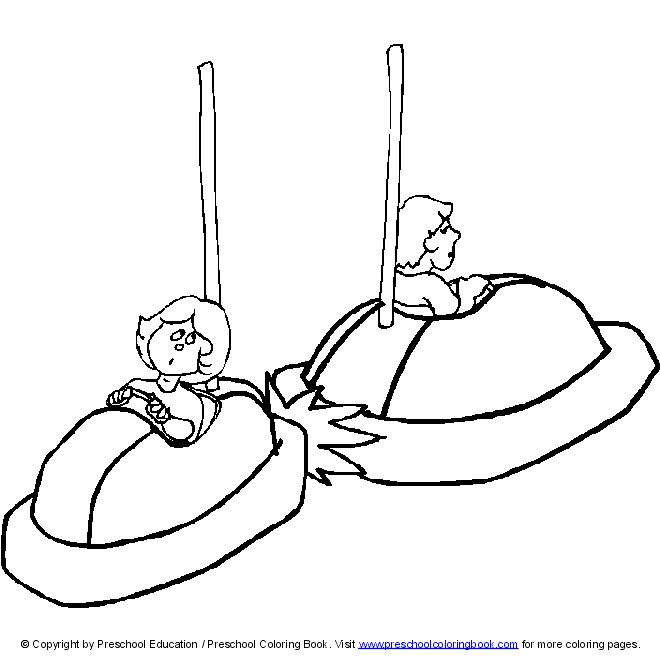 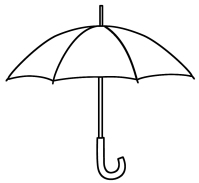 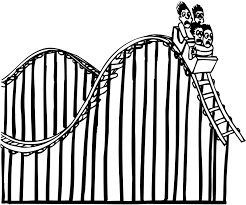 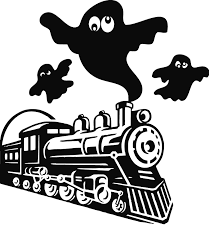 1)			2)			3)	4) 	5) .............     .............        .............              .............	............C- Match the pictures and the words.(6x3=18)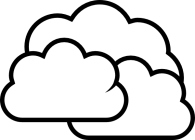 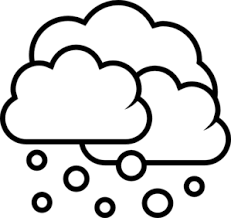 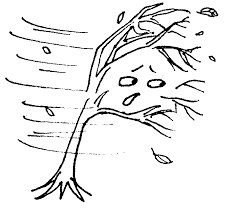 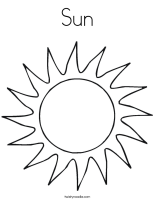 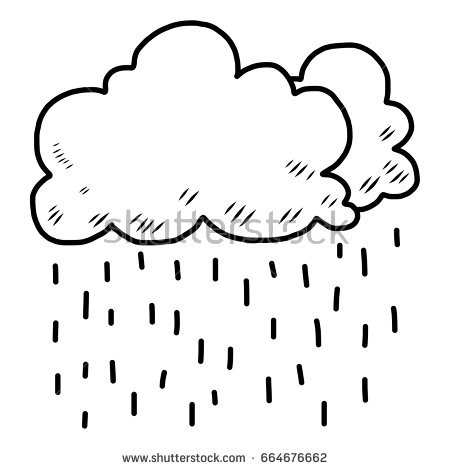 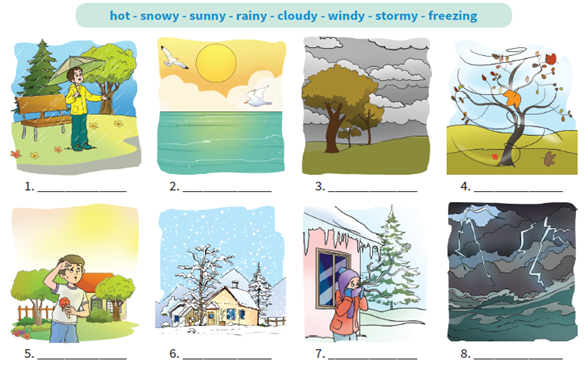  
..............     ............   ............   ..............      ................       .............D- Look at the pictures and write the moods. (5x3=15 pts)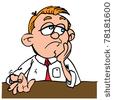 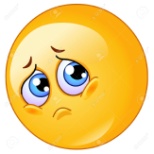 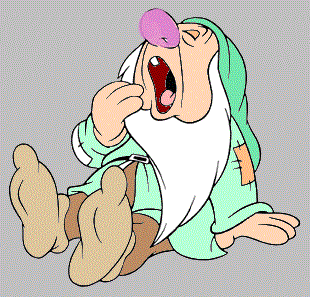 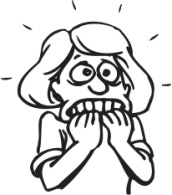 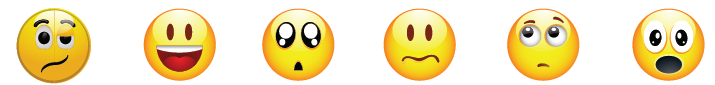            …...................           …...............                   …................                …................                …................       E) Tablolara bakarak soruları yazınız. 3x3=6 pts 1-.....................................................................?		2-............................................................?It’s rainy in Dörtyol.						It’s minus nine degrees Celsius.F) Boşlukları doldurunuz.5x2=10 pts.Good Luck.........ELTBumper carsUmbrellaRoller coasterBootsGhost trainCloudyRainyChillyWindySnowySunnyBored UpsetScaredSleepyHappyDörtyolDörtyol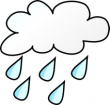 14 oCAğrıAğrı-9 oCWinterSpring................AutumnDecemberMarchJune.........................................AprilJulyOctoberFebruary......................................November